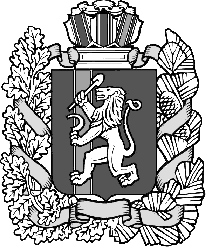 КРАСНОЯРСКИЙ КРАЙНОВОГОРОДСКИЙ СЕЛЬСОВЕТ ИЛАНСКОГО РАЙОНАНОВОГОРОДСКИЙ СЕЛЬСКИЙ СОВЕТ ДЕПУТАТОВ                                                РЕШЕНИЕ.2022		                               с.Новогородка		                № проект О внесении изменений в УставНовогородского сельсоветаИланского района Красноярского краяВ целях приведения Устава Новогородского сельсовета Иланского района Красноярского края в соответствие с требованиями Федерального закона от 06.10.2003 № 131-ФЗ «Об общих принципах организации местного самоуправления в Российской Федерации», руководствуясь статьями 23,72Устава Новогородского сельсовета Иланского района Красноярского края, Новогородский сельский Совет депутатовРЕШИЛ:1. Внести в Устав Новогородского сельсовета Иланского района Красноярского края следующие изменения:1.1. пункт 5 статьи 74 читать в следующей редакции: «5. Действие  п.п. 24 п.1.1 статьи 8 Устава приостановлено до 01.01.2024 в соответствии со ст. 2 Закона Красноярского края № 2-358 от 23.12.2021 «О внесении изменений в статью 1 Закона края «О закреплении вопросов местного значения за сельскими поселениями Красноярского края».1.2. пункт 6 статьи 74  утратил силу в соответствии с решением Совета депутатов от ___2022 №_. 2.Поручить Главе Новогородского сельсовета направить настоящее Решение на государственную регистрацию в течение 15 дней со дня его принятия           3. Контроль за исполнением Решения возложить на Главу сельсовета Лецрих Татьяну Владимировну.          4.Настоящее Решение о внесении изменений и дополнений в Устав Новогородского сельсовета Иланского района Красноярского края подлежит официальному опубликованию после его государственной регистрации и вступает в силу после их официального опубликования (обнародования).Глава Новогородского сельсовета Иланского района Красноярского края обязан опубликовать (обнародовать) зарегистрированное Решение о внесении изменений и дополнений в Устав Новогородского сельсовета Иланского района Красноярского края, в течение семи дней со дня  поступления из Управления Министерства юстиции Российской Федерации по Красноярскому краю.5. Глава Новогородского сельсовета в течение 10 дней со дня официального опубликования (обнародования) Решения обязан направить в Управление Министерства юстиции РФ по Красноярскому краю сведения об источнике и о дате официального опубликования (обнародования) Решения для включения указанных сведений в государственный реестр уставов муниципальных образований Красноярского края.Председатель Новогородского сельского  Глава Новогородского сельсоветаСовета депутатов____________ Н.А.Лапа                                       __________ Т.В.Лецрих